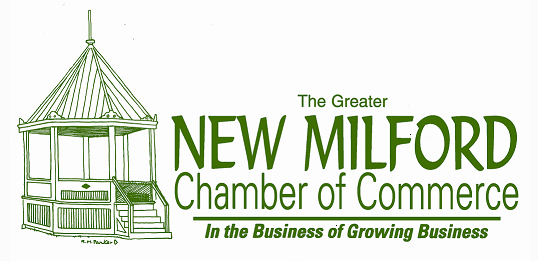 Frederick J. Wynne Scholarship Application – 2018Contact Information SheetDear Scholarship Applicant,Please find the application for the Greater New Milford Chamber of Commerce’s Frederick J. Wynne Scholarship attached.  This scholarship is for a graduating high school senior in the amount of $1000.00Please fill in your contact information below and return it with your application.  Please do not put your name on your application.    We want all applications to be anonymous to our Scholarship Committee.  Once submitted to the Chamber office, your application will be numbered by our staff and then given to our Scholarship Committee for consideration.Name:Address:Phone:Email:
High School:Chamber Connection:Your application is due in the Chamber office by May 1, 2018 and may be submitted by regular mail or email.  The recipient will be notified in early June and the scholarship will be awarded at Village Fair Days on Saturday, July 28th.Please call or email the Chamber office at 860-354-6080 or nmcc@newmilford-chamber if you have any questions.Sincerely,Denise Del Mastro, Executive DirectorGreater New Milford Chamber of CommerceFrederick J. Wynne Scholarship Application – 2018Greater New Milford Chamber of Commerce - Our MissionTo develop, encourage, promote, and protect the commercial, industrial, professional and general business interests of the community; and to promote the civic interests and general welfare of the town of New Milford and its trade area.Application deadline:  May 1, 2018To be eligible for the scholarship:Chamber Connection:  the applicant must have a parent or guardian who works for a business that is a member in good standing of the Greater New Milford Chamber of Commerce or the applicant themselves may be employed by a business who is a member of the Chamber.Community Service:  the applicant must submit how he/she has served the community; this includes volunteering for the Chamber and overall community service.School Involvement:  the applicant must submit their involvement in the school community; this includes achievements, extra-curricular activities, and other notable awards received.List the colleges/secondary educational programs applied to: ____________________________________________________________________________________________________________________________________________________________________________________List course program you will pursue:  ___________________________________________________________Community ServiceDescribe how you have served the community; including your volunteer service to the Chamber and overall community service.  Use additional sheet of paper if needed.School InvolvementDescribe your involvement in your school community; this includes your achievements, extra-curricular activities, and other notable awards received.  Use additional sheet of paper if needed.